Ngày 25/3/2022 tại Phòng họp Cơ sở 2, Ban chấp Đoàn trường Cao đẳng Kinh tế Kỹ thuật Tô Hiệu Hưng Yên đã tổ chức Hội nghị chào mừng 91 năm ngày thành lâp Đoàn TNSC Hồ Chí Minh (26/3/1931 - 26/3/2022). Tham dự Hội nghị có đồng chí Bùi Hồng Nam - Bí thư Đoàn trường; các đồng chí trong BCH Đoàn; các đoàn viên là lớp trưởng các chi đoàn khối 10, 11, 12.Mở đầu hội nghị, đồng chí Bùi Hồng Nam - Bí thư Đoàn trường đã ôn lại truyền thống vẻ vang của Đoàn TNCS Hồ Chí Minh trải qua những bước thăng trầm để Đoàn ngày càng vững mạnh.Cùng với tuổi trẻ cả nước, tuổi trẻ nhà trường đã không ngừng học tập, rèn luyện phẩm chất, chính trị và tích cực tham gia các phong trào: Văn hóa, văn nghệ, thể dục thể thao, hiến máu nhân đạo, sinh viên 5 tốt, thanh niên xung kích phát triển kinh tế - xã hội và bảo vệ Tổ quốc, xây dựng nông thôn mới; phong trào đền ơn đáp nghĩa; học tập và làm theo tấm gương đạo đức Hồ Chí Minh v.v. Qua đó, khơi dậy trí tuệ, tâm huyết của tuổi trẻ đoàn viên nhà trường sống có lý tưởng, hoài bão, ước mơ phấn đấu vươn lên.Thay mặt BCH Đoàn trường, đồng chí Bí thư đã ghi nhận tâm huyết, trách nhiệm của các cán bộ Đoàn thuộc các lớp và mong muốn các đoàn viên sẽ luôn phát huy sự nhiệt huyết của tuổi trẻ để đưa phong trào đoàn của nhà trường ngày càng phát triển hơn nữa. Hội nghị đã công bố trao giải thưởng cho các bài viết xuất sắc  về cuộc thi viết với chủ đề “Sáng mãi tấm gương nhà cách mạng Tô Hiệu”. Kết quả cuộc thi có 5/80 bài dự thi đạt giải: 01 GIẢI NHẤT: Em  Ngô Thùy Trang, lớp 11D01 GIẢI NHÌ: Em Ngô Thị Ngọc Huyền, lớp 11D03 GIẢI BA: Em Dương Ngọc Anh, lớp 11E; em Hảng Thị Hoa, lớp 10C và em Phạm Thu Hương, lớp 10BTrong hội nghị, Đoàn trường đã xây dựng kế hoạch tổ chức Đại hội các chi đoàn học sinh sinh viên, chi đoàn cán bộ giáo viên vào cuối tháng 3 đến cuối tháng 4 năm 2022 và tiến tới Đại hội Đoàn trường  vào giữa tháng 5/2022.Thay mặt BCH Đoàn trường, đồng chí Bí thư đã ghi nhận tâm huyết, trách nhiệm của các cán bộ Đoàn thuộc các lớp và mong muốn các đoàn viên sẽ luôn phát huy sự nhiệt huyết của tuổi trẻ để đưa phong trào đoàn của nhà trường ngày càng phát triển hơn nữa.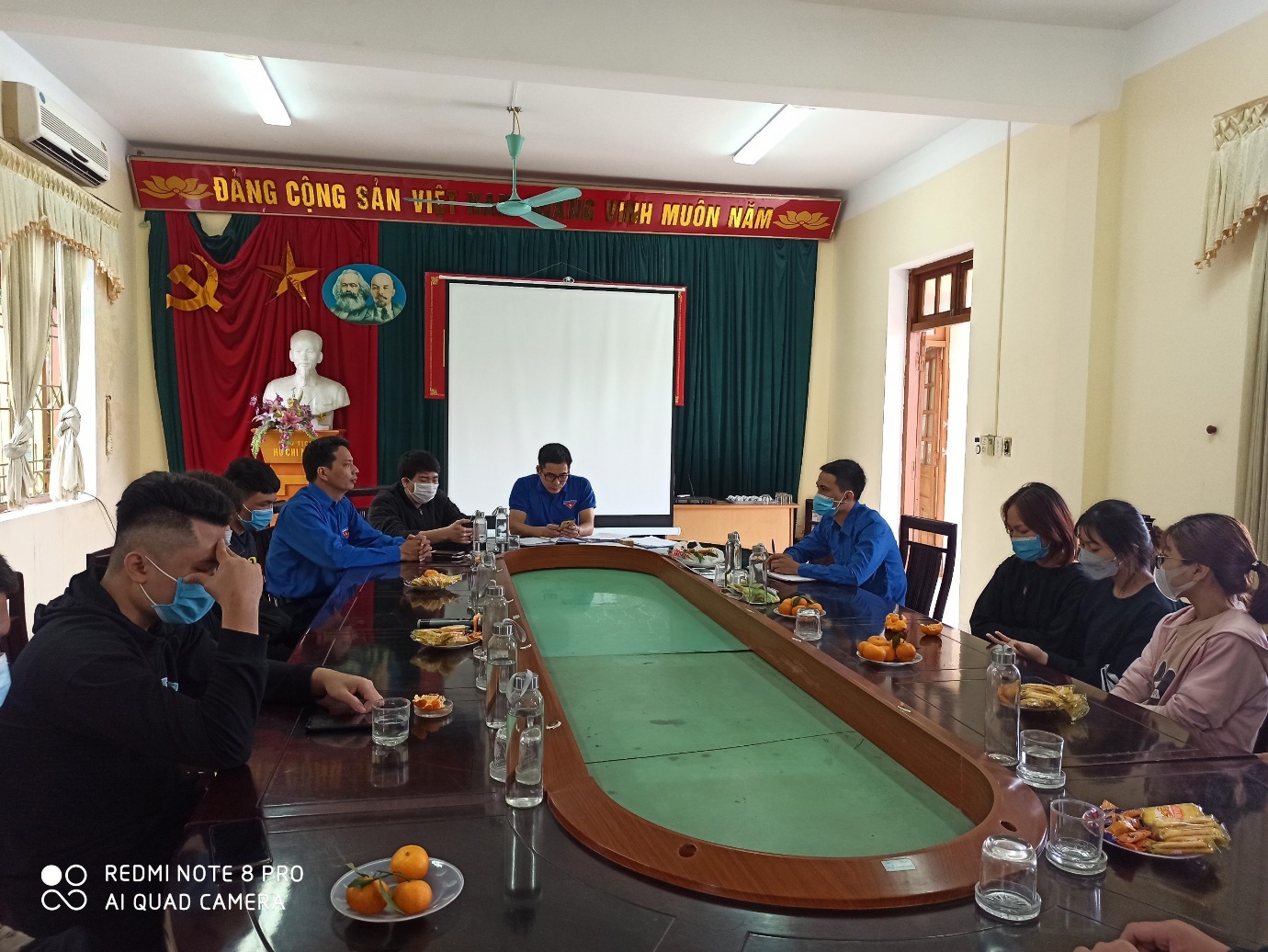 